UNIVERSIDAD NACIONAL JOSÉ FAUSTINO SÁNCHEZ CARRIÓNFACULTAD DE EDUCACIÓNDATOS GENERALESSUMILLA Y DESCRIPCIÓN DEL CURSOEl contenido de esta asignatura comprende el estudio teórico y práctico de los materiales de uso industrial, sus propiedades físicas, químicas y mecánicas, además los procesos de conservación, el mantenimiento y recuperación, comprende también el estudio de los metales ferrosos y no ferrosos determinando los defectos y alteraciones, asa mismo propone estrategias metodológicas para su enseñanza- aprendizaje en los niveles educativos medios y superiores. CAPACIDADES AL FINALIZAR EL CURSOINDICADORES DE CAPACIDADES AL FINALIZAR EL CURSOIV.- DESARROLLO DE LAS UNIDADES DIDACTICAS:MATERIALES EDUCATIVOS Y OTROS RECURSOS DIDÁCTICOSSe utilizarán todos los materiales y recursos requeridos de acuerdo a la naturaleza de los temas programados. Básicamente serán:MEDIOS ESCRITOS:Separatas con contenidos temáticos,Guías AcadémicasCasos PrácticosLibros seleccionados según BibliografíaRevistas EmpresarialesHerramientas web:Sitios Web,Correos Electrónicos,Foros, Videos, etc.MEDIOS VISUALES Y ELECTRONICOS:Pizarra InteractivaPizarra y PlumonesProyector MultimediaMEDIOS INFORMATICOS:ComputadorasWi-FiInternet.EVALUACIÓN:La Evaluación es inherente al proceso de enseñanza aprendizaje y será continua y permanente. Los criterios de evaluación son de conocimiento, de desempeño y de producto.Evidencias de Conocimiento.La Evaluación será a través de pruebas escritas y orales para el análisis y autoevaluación. En cuanto al primer caso, medir la competencia a nivel interpretativo, argumentativo y propositivo, para ello debemos ver como identifica (describe, ejemplifica, relaciona, reconoce, explica, etc.); y la forma en que argumenta (plantea una afirmación, describe las refutaciones en contra de dicha afirmación, expone sus argumentos contra las refutaciones y llega a conclusiones) y la forma en que propone a través de establecer estrategias, valoraciones, generalizaciones, formulación de hipótesis, respuesta a situaciones, etc.En cuanto a la autoevaluación permite que el estudiante reconozca sus debilidades y fortalezas para corregir o mejorar.Las evaluaciones de este nivel serán de respuestas simples y otras con preguntas abiertas para su argumentación.Evidencia de DesempeñoEsta evidencia pone en acción recursos cognitivos, recursos procedimentales y recursos afectivos; todo ello en una integración que evidencia un saber hacer reflexivo; en tanto, se puede verbalizar lo que se hace, fundamentar teóricamente la práctica y evidenciar un pensamiento estratégico, dado en la observación en torno a cómo se actúa en situaciones impredecibles.La evaluación de desempeño se evalúa ponderando como el estudiante se hace investigador aplicando los procedimientos y técnicas en el desarrollo de las clases a través de su asistencia y participación asertiva.Evidencia de ProductoEstán implicadas en las finalidades de la competencia, por tanto, no es simplemente la entrega del producto, sino que tiene que ver con el campo de acción y los requerimientos del contexto de aplicación.La evaluación de producto de evidencia en la entrega oportuna de sus trabajos parciales y el trabajo final.Además, se tendrá en cuenta la asistencia como componente del desempeño, el 30% de inasistencia inhabilita el derecho a la evaluación.BIBLIOGRAFÍA Y REFERENCIAS WEBUNIDAD DIDACTICA I:COSUDE Agencia para el desarrollo y cooperación (2001). Manual de soldadura universal. Segunda Edición. Editorial COSUDE. Páginas 100 – 156.2. KOELLHOFFER (2002). Manual de soldadura .Editorial LIMUSA S.A. México. Páginas 98 – 156.3. LAS HERAS ESTEBAN, J.   :   Tecnología de los materialesUNIDAD DIDACTICA II:FIESTAS CHERRE (1998). “Soldadura” Editorial San Marcos Lima. Páginas 24 – 68.OERLIKON (1994). Manual de soldadura”   Editorial Explosivos. Lima S.A.KOELLHOFFER (2002). Manual de soldadura .Editorial LIMUSA S.A. México.LAS HERAS ESTEBAN, J.   :   Tecnología de los materialesUNIDAD DIDACTICA III:KOELLHOFFER (2002). Manual de soldadura .Editorial LIMUSA S.A. México. Páginas 45 – 89.MANUAL DE INDURA S.A. INDUSTRIA Y COMERCIO (1997).  Sistemas y materiales. de soldadura Editorial TRINEO S.A. Páginas 120 – 168.LAS HERAS ESTEBAN, J.   :   Tecnología de los materialesUNIDAD DIDACTICA IV:COSUDE Agencia para el desarrollo y cooperación (2001). Manual de soldadura universal. Segunda Edición. Editorial COSUDE. Páginas 100 – 156.2. KOELLHOFFER (2002). Manual de soldadura .Editorial LIMUSA S.A. México.    Páginas 98 – 156.3. LAS HERAS ESTEBAN, J.   :   Tecnología de los materiales          Huacho, abril del 2018----------------------------------                                                                                                                    Danny Soto Agreda                                                                                                                  DNU 275LÍNEA DE CARRERACURSOS ESPECIALIZADOS COMUNESCURSOTECNOLOGÍA DE LOS MATERIALESCÓDIGO  158HORAS6 HORAS T: 2 P: 4CAPACIDAD DE LA UNIDAD DIDACTICANOMBRE DE LA UNIDAD DIDACTICASEMANASUNIDAD IIdentifica los tipos de materiales por sus características y origen así como la obtención y producción. del acero para la fabricación de perfiles metálicos estructurales según su simbología técnica.   Los materiales1-5UNIDAD IIClasifica y explica las características de los metales ferrosos y no ferrosos así como sus usos y aplicaciones.  Identificación de los metales5-8UNIDAD IIIInvestiga acerca de estructura cristalina de los aceros según sus propiedades metalográficas.Propiedades de losmetales9-12UNIDAD  IVIdentifica y comprende los materiales y determina sus propiedades mecánicas.Ensayo de materiales13-16N°INDICADORES DE CAPACIDAD AL FINALIZAR EL CURSO1Explica la importancia de los materiales.2Identifica los tipos de materiales según sus orígenes.3Conoce los metales ferrosos y no ferrosos.4Explica las características de los metales5Construye objetos de metal con aceros.6Describe las propiedades de los metales.7Explica la tabla de los elementos químicos.8Utiliza Herramientas de metal para la transformación de los aceros.9Investiga acerca de las propiedades de los metales.10Aprende el manejo de herramientas y máquinas.11Conoce Las herramientas, máquinas y equipos de banco.12Explica acerca del funcionamiento de las máquinas y equipos.13Describe las propiedades de los metales y sus aplicaciones.14Demuestra la aplicación de los aceros estructurales15Evalúa las aleaciones de los aceros.Unidad Didáctica I :     Los materialesCAPACIDAD DE LA UNIDAD DIDÁCTICA I: Identifica los tipos de materiales por sus características y origen así como la obtención y producción del acero para la fabricación de perfiles metálicos estructurales según su simbología técnica.CAPACIDAD DE LA UNIDAD DIDÁCTICA I: Identifica los tipos de materiales por sus características y origen así como la obtención y producción del acero para la fabricación de perfiles metálicos estructurales según su simbología técnica.CAPACIDAD DE LA UNIDAD DIDÁCTICA I: Identifica los tipos de materiales por sus características y origen así como la obtención y producción del acero para la fabricación de perfiles metálicos estructurales según su simbología técnica.CAPACIDAD DE LA UNIDAD DIDÁCTICA I: Identifica los tipos de materiales por sus características y origen así como la obtención y producción del acero para la fabricación de perfiles metálicos estructurales según su simbología técnica.CAPACIDAD DE LA UNIDAD DIDÁCTICA I: Identifica los tipos de materiales por sus características y origen así como la obtención y producción del acero para la fabricación de perfiles metálicos estructurales según su simbología técnica.CAPACIDAD DE LA UNIDAD DIDÁCTICA I: Identifica los tipos de materiales por sus características y origen así como la obtención y producción del acero para la fabricación de perfiles metálicos estructurales según su simbología técnica.CAPACIDAD DE LA UNIDAD DIDÁCTICA I: Identifica los tipos de materiales por sus características y origen así como la obtención y producción del acero para la fabricación de perfiles metálicos estructurales según su simbología técnica.CAPACIDAD DE LA UNIDAD DIDÁCTICA I: Identifica los tipos de materiales por sus características y origen así como la obtención y producción del acero para la fabricación de perfiles metálicos estructurales según su simbología técnica.Unidad Didáctica I :     Los materialesSemanaContenidosContenidosContenidosContenidosEstrategia didácticaEstrategia didácticaIndicadores de logro de la capacidadUnidad Didáctica I :     Los materialesSemanaConceptualProcedimentalProcedimentalActitudinalEstrategia didácticaEstrategia didácticaIndicadores de logro de la capacidadUnidad Didáctica I :     Los materialesConocimientos básicos de los materiales.Definición, ventajas y desventajas de los tipos de materiales.Clasificación de los materiales según su origen.Clasificación de los metales según sus características.Materiales de origen animal.Materiales de origen vegetal.Materiales de origen mineral.Desarrolla conocimientos de metalurgia.Desarrolla conocimientos de metalurgia.Muestra cómo se comportan los materiales según sus usos y aplicaciones.Colabora con sus demás compañerosDiseña en equipo las técnicas operativas para la fabricación de artículos de metal.Colabora en clase sobre el tema propuestoExposición Académica.Resuelve casosPropuestos.Usa casos para luego analizarlosExposición Académica.Resuelve casosPropuestos.Usa casos para luego analizarlosExplica y relaciona las características de los materiales.Aprende a conocer los diferentes tipos de materiales, usos y aplicaciones.Unidad Didáctica I :     Los materiales12Conocimientos básicos de los materiales.Definición, ventajas y desventajas de los tipos de materiales.Clasificación de los materiales según su origen.Clasificación de los metales según sus características.Materiales de origen animal.Materiales de origen vegetal.Materiales de origen mineral.Maneja fórmulas de metales, elementos químicos y aleaciones.Maneja fórmulas de metales, elementos químicos y aleaciones.Muestra cómo se comportan los materiales según sus usos y aplicaciones.Colabora con sus demás compañerosDiseña en equipo las técnicas operativas para la fabricación de artículos de metal.Colabora en clase sobre el tema propuestoExposición Académica.Resuelve casosPropuestos.Usa casos para luego analizarlosExposición Académica.Resuelve casosPropuestos.Usa casos para luego analizarlosExplica y relaciona las características de los materiales.Aprende a conocer los diferentes tipos de materiales, usos y aplicaciones.Unidad Didáctica I :     Los materiales34Conocimientos básicos de los materiales.Definición, ventajas y desventajas de los tipos de materiales.Clasificación de los materiales según su origen.Clasificación de los metales según sus características.Materiales de origen animal.Materiales de origen vegetal.Materiales de origen mineral.Clasifica los materiales según su origen y producción.Clasifica los materiales según su origen y producción.Muestra cómo se comportan los materiales según sus usos y aplicaciones.Colabora con sus demás compañerosDiseña en equipo las técnicas operativas para la fabricación de artículos de metal.Colabora en clase sobre el tema propuestoExposición Académica.Resuelve casosPropuestos.Usa casos para luego analizarlosExposición Académica.Resuelve casosPropuestos.Usa casos para luego analizarlosExplica y relaciona las características de los materiales.Aprende a conocer los diferentes tipos de materiales, usos y aplicaciones.Unidad Didáctica I :     Los materialesConocimientos básicos de los materiales.Definición, ventajas y desventajas de los tipos de materiales.Clasificación de los materiales según su origen.Clasificación de los metales según sus características.Materiales de origen animal.Materiales de origen vegetal.Materiales de origen mineral.Muestra cómo se comportan los materiales según sus usos y aplicaciones.Colabora con sus demás compañerosDiseña en equipo las técnicas operativas para la fabricación de artículos de metal.Colabora en clase sobre el tema propuestoExposición Académica.Resuelve casosPropuestos.Usa casos para luego analizarlosExposición Académica.Resuelve casosPropuestos.Usa casos para luego analizarlosExplica y relaciona las características de los materiales.Aprende a conocer los diferentes tipos de materiales, usos y aplicaciones.Unidad Didáctica I :     Los materialesConocimientos básicos de los materiales.Definición, ventajas y desventajas de los tipos de materiales.Clasificación de los materiales según su origen.Clasificación de los metales según sus características.Materiales de origen animal.Materiales de origen vegetal.Materiales de origen mineral. Realiza técnicas operativas para la transformación de los metales. Realiza técnicas operativas para la transformación de los metales.Muestra cómo se comportan los materiales según sus usos y aplicaciones.Colabora con sus demás compañerosDiseña en equipo las técnicas operativas para la fabricación de artículos de metal.Colabora en clase sobre el tema propuestoExposición Académica.Resuelve casosPropuestos.Usa casos para luego analizarlosExposición Académica.Resuelve casosPropuestos.Usa casos para luego analizarlosExplica y relaciona las características de los materiales.Aprende a conocer los diferentes tipos de materiales, usos y aplicaciones.Unidad Didáctica I :     Los materialesEVALUACIÓN DE LA UNIDAD DIDÁCTICAEVALUACIÓN DE LA UNIDAD DIDÁCTICAEVALUACIÓN DE LA UNIDAD DIDÁCTICAEVALUACIÓN DE LA UNIDAD DIDÁCTICAEVALUACIÓN DE LA UNIDAD DIDÁCTICAEVALUACIÓN DE LA UNIDAD DIDÁCTICAEVALUACIÓN DE LA UNIDAD DIDÁCTICAUnidad Didáctica I :     Los materialesEVIDENCIA DE CONOCIMIENTOSEVIDENCIA DE CONOCIMIENTOSEVIDENCIA DE PRODUCTOEVIDENCIA DE PRODUCTOEVIDENCIA DE PRODUCTOEVIDENCIA DE DESEMPEÑOEVIDENCIA DE DESEMPEÑOUnidad Didáctica I :     Los materialesEvaluación Oral de la unidad didáctica luego de cada sesión teórica se evaluará a algunos estudiantes.Evaluación Oral de la unidad didáctica luego de cada sesión teórica se evaluará a algunos estudiantes.Entrega de casos resueltos en equipos de trabajoFija Temas de Estudios para su desarrollo.Entrega de casos resueltos en equipos de trabajoFija Temas de Estudios para su desarrollo.Entrega de casos resueltos en equipos de trabajoFija Temas de Estudios para su desarrollo.Aprende y analiza los conocimientos adquiridos durante los talleres.Aprende y analiza los conocimientos adquiridos durante los talleres.Unidad Didáctica II : Identificación de los metalesCAPACIDAD DE LA UNIDAD DIDÁCTICA II: Clasifica y explica las características de los metales ferrosos y no ferrosos así como sus usos y aplicaciones.  CAPACIDAD DE LA UNIDAD DIDÁCTICA II: Clasifica y explica las características de los metales ferrosos y no ferrosos así como sus usos y aplicaciones.  CAPACIDAD DE LA UNIDAD DIDÁCTICA II: Clasifica y explica las características de los metales ferrosos y no ferrosos así como sus usos y aplicaciones.  CAPACIDAD DE LA UNIDAD DIDÁCTICA II: Clasifica y explica las características de los metales ferrosos y no ferrosos así como sus usos y aplicaciones.  CAPACIDAD DE LA UNIDAD DIDÁCTICA II: Clasifica y explica las características de los metales ferrosos y no ferrosos así como sus usos y aplicaciones.  CAPACIDAD DE LA UNIDAD DIDÁCTICA II: Clasifica y explica las características de los metales ferrosos y no ferrosos así como sus usos y aplicaciones.  CAPACIDAD DE LA UNIDAD DIDÁCTICA II: Clasifica y explica las características de los metales ferrosos y no ferrosos así como sus usos y aplicaciones.  CAPACIDAD DE LA UNIDAD DIDÁCTICA II: Clasifica y explica las características de los metales ferrosos y no ferrosos así como sus usos y aplicaciones.  Unidad Didáctica II : Identificación de los metalesSemanaContenidosContenidosContenidosContenidosEstrategia didácticaEstrategia didácticaIndicadores de logro de la capacidadUnidad Didáctica II : Identificación de los metalesSemanaConceptualProcedimentalProcedimentalActitudinalEstrategia didácticaEstrategia didácticaIndicadores de logro de la capacidadUnidad Didáctica II : Identificación de los metales5678Tipos de metales.Clasificación de los metales.Tipos de chispasMetales ferrosos.Metales no ferrosos.Características de los metales ferrosos.Características de los metales no ferrosos.Realiza operaciones de esmerilado.Clasifica los metales por sus características metalográficas.Diseña artículos de metal.Construye artículos de metal.Realiza operaciones de esmerilado.Clasifica los metales por sus características metalográficas.Diseña artículos de metal.Construye artículos de metal.Efectúa técnicas operativas de mecanizado.Manipula herramientas de medición y taladrado Establece diseños de artículos de metal según sus aplicaciones.Colabora en clase sobre el tema propuestoPresentación de casos.Practica y elaboración de casosPresentación de casos.Practica y elaboración de casosExplica como diseña los artículos de metal mediante técnicas operativas.Elabora tablas de contenido e ilustracionesUnidad Didáctica II : Identificación de los metales5678EVALUACIÓN DE LA UNIDAD DIDÁCTICAEVALUACIÓN DE LA UNIDAD DIDÁCTICAEVALUACIÓN DE LA UNIDAD DIDÁCTICAEVALUACIÓN DE LA UNIDAD DIDÁCTICAEVALUACIÓN DE LA UNIDAD DIDÁCTICAEVALUACIÓN DE LA UNIDAD DIDÁCTICAEVALUACIÓN DE LA UNIDAD DIDÁCTICAUnidad Didáctica II : Identificación de los metales5678EVIDENCIA DE CONOCIMIENTOSEVIDENCIA DE CONOCIMIENTOSEVIDENCIA DE PRODUCTOEVIDENCIA DE PRODUCTOEVIDENCIA DE PRODUCTOEVIDENCIA DE DESEMPEÑOEVIDENCIA DE DESEMPEÑOUnidad Didáctica II : Identificación de los metales5678Evaluación Oral de la unidad didáctica luegode cada sesión teórica se evaluara a algunos estudiantes.Evaluación Oral de la unidad didáctica luegode cada sesión teórica se evaluara a algunos estudiantes.Entrega de casos resueltosEntrega de casos resueltosEntrega de casos resueltosAprende y comprende los conocimientos de los metales y sus aplicaciones.Aprende y comprende los conocimientos de los metales y sus aplicaciones.Unidad Didáctica III :   Propiedades de los metales.CAPACIDAD DE LA UNIDAD DIDÁCTICA III: Investiga acerca de estructura cristalina de los aceros según sus propiedades metalográficas.CAPACIDAD DE LA UNIDAD DIDÁCTICA III: Investiga acerca de estructura cristalina de los aceros según sus propiedades metalográficas.CAPACIDAD DE LA UNIDAD DIDÁCTICA III: Investiga acerca de estructura cristalina de los aceros según sus propiedades metalográficas.CAPACIDAD DE LA UNIDAD DIDÁCTICA III: Investiga acerca de estructura cristalina de los aceros según sus propiedades metalográficas.CAPACIDAD DE LA UNIDAD DIDÁCTICA III: Investiga acerca de estructura cristalina de los aceros según sus propiedades metalográficas.CAPACIDAD DE LA UNIDAD DIDÁCTICA III: Investiga acerca de estructura cristalina de los aceros según sus propiedades metalográficas.CAPACIDAD DE LA UNIDAD DIDÁCTICA III: Investiga acerca de estructura cristalina de los aceros según sus propiedades metalográficas.CAPACIDAD DE LA UNIDAD DIDÁCTICA III: Investiga acerca de estructura cristalina de los aceros según sus propiedades metalográficas.Unidad Didáctica III :   Propiedades de los metales.SemanaContenidosContenidosContenidosContenidosEstrategia didácticaEstrategia didácticaIndicadores de logro de la capacidadUnidad Didáctica III :   Propiedades de los metales.SemanaConceptualProcedimentalProcedimentalActitudinalEstrategia didácticaEstrategia didácticaIndicadores de logro de la capacidadUnidad Didáctica III :   Propiedades de los metales.9101112Estructura cristalina del acero.Diagrama de hierro-carbono.Aceros de baja aleación.Aceros de bajo contenido de carbono.Aceros de mediano contenido de carbono.Aceros de alto contenido de carbono.Carbono equivalente.Identifica los aceros según su contenido de carbono.Clasifica las herramientas según el porcentaje de carbono.Crea y diseña artículos de metal.	Establece parámetros de carbono equivalente para realizar procesos de soldadura.Identifica los aceros según su contenido de carbono.Clasifica las herramientas según el porcentaje de carbono.Crea y diseña artículos de metal.	Establece parámetros de carbono equivalente para realizar procesos de soldadura.Usa adecuadamente los implementos de seguridad Fabrica artículos de metal con aceros de baja aleación.Aclara dudas sobre los temas propuestosUso de herramientas de mecanizado.Exposición oral y documentada de temas de la unidad.Presentación oral y documentada de temas de la unidad.Presentación	de Trabajo de InvestigaciónUso de herramientas de mecanizado.Exposición oral y documentada de temas de la unidad.Presentación oral y documentada de temas de la unidad.Presentación	de Trabajo de InvestigaciónUtiliza adecuadamente las herramientas y aplicación de los aceros al carbono según sus propiedades.Unidad Didáctica III :   Propiedades de los metales.9101112EVALUACIÓN DE LA UNIDAD DIDÁCTICAEVALUACIÓN DE LA UNIDAD DIDÁCTICAEVALUACIÓN DE LA UNIDAD DIDÁCTICAEVALUACIÓN DE LA UNIDAD DIDÁCTICAEVALUACIÓN DE LA UNIDAD DIDÁCTICAEVALUACIÓN DE LA UNIDAD DIDÁCTICAEVALUACIÓN DE LA UNIDAD DIDÁCTICAUnidad Didáctica III :   Propiedades de los metales.9101112EVIDENCIA DE CONOCIMIENTOEVIDENCIA DE CONOCIMIENTOEVIDENCIA DE PRODUCTOEVIDENCIA DE PRODUCTOEVIDENCIA DE PRODUCTOEVIDENCIA DE DESEMPEÑOEVIDENCIA DE DESEMPEÑOUnidad Didáctica III :   Propiedades de los metales.9101112Evaluación Oral de la unidad didáctica luego de cada sesión teórica se evaluará a algunosEstudiantes.Evaluación Oral de la unidad didáctica luego de cada sesión teórica se evaluará a algunosEstudiantes.Entrega de casos prácticos resueltosEntrega de casos prácticos resueltosEntrega de casos prácticos resueltosFundamenta el Trabajo Intelectual a través de la entrega de los trabajos propuestos en claseFundamenta el Trabajo Intelectual a través de la entrega de los trabajos propuestos en claseUnidad Didáctica IV:  Ensayo de materialesCAPACIDAD DE LA UNIDAD DIDÁCTICA IV:   Identifica y comprende los materiales y determina sus propiedades mecánicas.CAPACIDAD DE LA UNIDAD DIDÁCTICA IV:   Identifica y comprende los materiales y determina sus propiedades mecánicas.CAPACIDAD DE LA UNIDAD DIDÁCTICA IV:   Identifica y comprende los materiales y determina sus propiedades mecánicas.CAPACIDAD DE LA UNIDAD DIDÁCTICA IV:   Identifica y comprende los materiales y determina sus propiedades mecánicas.CAPACIDAD DE LA UNIDAD DIDÁCTICA IV:   Identifica y comprende los materiales y determina sus propiedades mecánicas.CAPACIDAD DE LA UNIDAD DIDÁCTICA IV:   Identifica y comprende los materiales y determina sus propiedades mecánicas.CAPACIDAD DE LA UNIDAD DIDÁCTICA IV:   Identifica y comprende los materiales y determina sus propiedades mecánicas.CAPACIDAD DE LA UNIDAD DIDÁCTICA IV:   Identifica y comprende los materiales y determina sus propiedades mecánicas.Unidad Didáctica IV:  Ensayo de materialesSemanaContenidosContenidosContenidosContenidosEstrategia didácticaEstrategia didácticaIndicadores de logro de la capacidadUnidad Didáctica IV:  Ensayo de materialesSemanaConceptualProcedimentalProcedimentalActitudinalEstrategia didácticaEstrategia didácticaIndicadores de logro de la capacidadUnidad Didáctica IV:  Ensayo de materiales13141516Propiedades de los metales.La ductilidad de los aceros.La tenacidad de los acerosAceros aleados.Resistencia a la temperatura.Fórmulas de soldadura.La dureza de los metales.La corrosión.Resistencia a la temperatura.Aplica fórmulas para identificar el carbono equivalente.Manipula herramientas, equipos y maquinas del laboratorio.Realiza procedimientos de soldadura en los aceros al carbono.Aplica fórmulas para identificar el carbono equivalente.Manipula herramientas, equipos y maquinas del laboratorio.Realiza procedimientos de soldadura en los aceros al carbono.Demuestra interés por el proceso de soldadura.Colabora con las prácticas propuestasObserva	como lasTécnicas operativas son importantes para la manipulación de las herramientas.Presentación de casos.Practica y elaboración de casosPresentación de casos.Practica y elaboración de casosDescribe las propiedades de los metales y sus aplicaciones.Conoce las principales propiedades delos aceros aleados.Crea gráficos de control y aplicación de soldadura.Aprende a seleccionar aceros por sus propiedades mecánicas.Unidad Didáctica IV:  Ensayo de materiales13141516EVALUACIÓN DE LA UNIDAD DIDÁCTICAEVALUACIÓN DE LA UNIDAD DIDÁCTICAEVALUACIÓN DE LA UNIDAD DIDÁCTICAEVALUACIÓN DE LA UNIDAD DIDÁCTICAEVALUACIÓN DE LA UNIDAD DIDÁCTICAEVALUACIÓN DE LA UNIDAD DIDÁCTICAEVALUACIÓN DE LA UNIDAD DIDÁCTICAUnidad Didáctica IV:  Ensayo de materiales13141516EVIDENCIA DE CONOCIMIENTOSEVIDENCIA DE CONOCIMIENTOSEVIDENCIA DE PRODUCTOEVIDENCIA DE PRODUCTOEVIDENCIA DE PRODUCTOEVIDENCIA DE DESEMPEÑOEVIDENCIA DE DESEMPEÑOUnidad Didáctica IV:  Ensayo de materiales13141516Evaluación Oral de la unidad didáctica luegoDe cada sesión teórica se evaluará a algunos estudiantes.Evaluación Oral de la unidad didáctica luegoDe cada sesión teórica se evaluará a algunos estudiantes.Entrega de casos prácticos resueltosEntrega de casos prácticos resueltosEntrega de casos prácticos resueltosAprende y comprende los conocimientos de las propiedades de los aceros y su aplicación.Aprende y comprende los conocimientos de las propiedades de los aceros y su aplicación.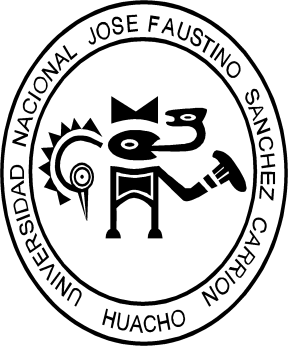 